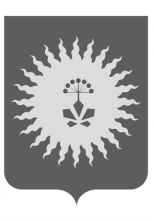 АДМИНИСТРАЦИЯ АНУЧИНСКОГО МУНИЦИПАЛЬНОГО РАЙОНАП О С Т А Н О В Л Е Н И ЕО создании комиссии по проведению обследования кровельмногоквартирных домов на территории Анучинского муниципального района	В соответствии с Федеральным законом от 06.10.2003 № 131-ФЗ «Об общих принципах организации местного самоуправления в РФ», Положением 
«О проведении осмотров зданий, сооружений и выдачи рекомендаций об устранении выявленных в ходе таких осмотров нарушений на территории Анучинского муниципального района», утвержденным Решением Думы Анучинского муниципального района от 24.12.2014 № 579-НПА, запроса ФПК «ФКР многоквартирных домов Приморского края» от 20.05.2015 № 03-исп/1280-мо, руководствуясь Уставом Анучинского муниципального района, администрация Анучинского муниципального районаПОСТАНОВЛЯЕТ:Утвердить комиссию по проведению обследования кровель многоквартирных домов на территории Анучинского муниципального района (Приложение 1).Комиссии провести обследование кровель многоквартирных домов на территории Анучинского муниципального района в срок до 01.07.2015 (Приложение 2).  3.   Контроль за исполнением настоящего постановления возложить на первого заместителя главы администрации Анучинского муниципального района А.Я. Янчука.Глава Анучинскогомуниципального района                                                                             В.И. МорозовПриложение 1УтвержденПостановлением главы Анучинского муниципального района от 18.06.2015 № 245Состав комиссиипо проведению обследования кровель многоквартирных домов на территории Анучинского муниципального районаПервый заместитель главы администрации Анучинского муниципального района, председатель комиссии,Начальник отдела архитектуры и градостроительства, заместитель председателя комиссии,Начальник отдела жизнеобеспечения, член комиссии,Старший специалист отдела жизнеобеспечения, член комиссии,Ведущий специалист отдела архитектуры и градостроительства, член комиссии,Глава Анучинского сельского поселения, член комиссии,Глава Виноградовского сельского поселения, член комиссии,Глава Гражданского сельского поселения, член комиссии,Глава Чернышевского сельского поселения, член комиссии,Генеральный директор ООО «Дальпромстрой», член комиссии.Приложение 2УтвержденПостановлением главы Анучинского муниципального района от 18.06.2015 № 245Перечень многоквартирных домов, находящихся  на территории Анучинского муниципального района18.06.2015 годас. Анучино№245Анучинское сельское поселениеАнучинское сельское поселениеМКДМКД1с. Анучиноул. 100-лет Анучино, 42с. Анучиноул. 100-лет Анучино, 4а3с. Анучиноул. Банивура, 104с. Анучиноул. Банивура, 10а5с. Анучиноул. Банивура, 126с. Анучиноул. Банивура, 13а7с. Анучиноул. Банивура, 15а8с. Анучиноул. Банивура, 209с. Анучиноул. Банивура, 2610с. Анучиноул. Гоголя, 711с. Анучиноул. Гоголя, 912с. Анучиноул. Гоголя, 1113с. Анучиноул. Горького, 214с. Анучиноул. Горького, 415с. Анучиноул. Горького, 616с. Анучиноул. Горького, 817с. Анучиноул. Ленинская, 218с. Анучиноул. Ленинская, 419с. Анучиноул. Ленинская, 620с. Анучиноул. Ленинская, 5421с. Анучиноул. Пушкина, 322с. Анучиноул. Пушкина, 723с. Новогордеевкаул. Пионерская, 3Виноградовское сельское поселениеВиноградовское сельское поселениеМКД24с. Староварваровкаул. Центральная, 1825с. Староварваровкаул. Центральная, 1926с. Староварваровкаул. Центральная, 2027с. Староварваровкаул. Центральная, 2128с. Староварваровкаул. Мира, 19Чернышевское сельское поселениеЧернышевское сельское поселениеМКД29с. Чернышевкаул. Лермонтова, 230с. Чернышевкаул. Лермонтова, 331с. Чернышевкаул. Лермонтова, 432с. Чернышевкаул. Лермонтова, 733с. Чернышевкаул. Лермонтова, 1534с. Чернышевкаул. Дачная, 2335с. Тихоречноеул. Молодежная, 636с. Тихоречноеул. Молодежная, 737с. Тихоречноеул. Молодежная, 838с. Тихоречноеул. Молодежная, 939с. Тихоречноеул. Молодежная, 1040с. Тихоречноеул. Молодежная, 11Гражданское сельское поселениеГражданское сельское поселениеМКД41с. Пуховоул. Школьная, 242с. Пуховоул. Школьная, 7 43с. Пуховоул. Школьная, 9